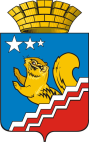 АДМИНИСТРАЦИЯ ВОЛЧАНСКОГО ГОРОДСКОГО ОКРУГАПРОТОКОлЗаседания муниципальной комиссии по профилактике правонарушений на территории Волчанского городского округа16.12.2021 года в 14:00 часов                                                                                                   № 4Зал заседания администрации Волчанского городского округаI. Об исполнении протокола № 3 от 31.08.2021 года (Бородулина И.В.)Принять к сведению  информацию заместителя председателя комиссии И.В. Бородулиной.Вопросы снять с контроля, как исполненные.II. О состоянии преступности и правонарушений на территории ВГО по итогам 2021 года(Швед В.В., Вальтер Н.Л.)Доклады начальника ОяП № 10 МО МВД России «Краснотурьинский» майора полиции Шведа В.В. (Приложение 1) и председателя территориальной комиссии города Карпинска по делам несовершеннолетних и защите их прав Н.Л.Вальтер принять к сведению (Приложение 2).Отделу образования (Адельфинская О.В.), МАУК «КДЦ» ВГО  (Изосимова Р.Р.): Организовать профилактическую работу с несовершеннолетним (Макеров Д.К.) и его семьей, организовать досуг несовершеннолетнего (Мацкевич И.И.)   Скорректировать список несовершеннолетних, состоящих на различных видах учета (на 25.12.2021г.), кураторов – ответственных за профилактическую работу с несовершеннолетним.Срок: до 30.12.2021Кураторам (пп2.2.) спланировать работу по предупреждению правонарушений среди несовершеннолетних: предложить досуг, занятость в свободное от учебных занятий время, в том числе в каникулярное время, участвовать в рейдах, др.Информировать комиссию о проделанной работе.Срок – ежеквартальноАдминистрации ВГО совместно с ОемП №10 продолжить работу по профилактике мошенничества. Подготовить выпуск плакатов по данной теме в СМИ, на бумажных носителях. Срок: ежеквартальноСубъектам профилактики: Актуализировать муниципальную программу «Профилактика правонарушений на территории Волчанского городского округа до 2024 года», комплексный план по профилактике правонарушений до 2024 года, акцентировав мероприятия по профилактике правонарушений, совершенных гражданами в состоянии алкогольного опьянения, в том числе несовершеннолетними.Срок: 1 квартал 2022 Выявлять причины рецидивной преступности граждан, ранее судимых. Участие субъектов в социализации лиц, пришедших из мест лишения свободы.Срок: ежеквартально.Субъектам профилактики провести анализ реализации целевых показателей муниципальной программы «Профилактика правонарушений на территории Волчанского городского округа до 2024 года» в 2021 году.Срок: 1 квартал 2022III. Организация профилактических мероприятий проводимых субъектами профилактики в сфере незаконного оборота наркотиков(Изосимова Р.Р.)Принять к сведению  информацию  директора МАУК «КДЦ» Р.Р. Изосимовой (Приложение 3).Рекомендовать субъектам профилактики проводить профилактические мероприятия в сфере незаконного оборота наркотиков.Срок: постоянно.Администрации ВГО совместно с ГАУЗ СО «Псиихиатрическая больница», ГАУЗ СО «Волчанская городская больница», 10-мОП МО МВД России «Краснотурьинский» проработать вопрос работы кабинета, приобретения оборудования для химико-токсикологических исследований в отношении лиц, допускающих немедицинское потребление наркологических и психотропных веществ, также употребляющих алкоголь.Срок: 1 квартал 2022 годаIV. О реализации программы «Безопасный город» Оборудование общественных мест средствами видеообзора и экстренной связи(Бородулина И.В.)Принять к сведению  информацию заместителя председателя комиссии И.В. Бородулиной (Приложение 4) МКУ «УГХ» (Майер А.П.) продолжить работу по программе "Безопасный город", по увеличению систем видефиксации на территории Волчанского городского округа.Срок: в течение 2022 года.ЕДДС (Шотт Ю.А.) использовать видеофиксацию в раскрытии уличных преступлений, правонарушений в общественных местах.Срок: при необходимости V. Организация профилактических мероприятий направленных на предупреждение преступлений, со стороны лиц, ранее судимых за различные преступления, выявление лиц находящихся в состоянии алкогольного опьянения, с целью предотвращения ими совершения преступлений(Швед В.В., Якупова  О.В.)Доклады начальника ОеП № 10 МО МВД России «Краснотурьинский» майора полиции В.В. Шведа (Приложение 5) и начальника по Карпинскому району федерального казенного учреждения уголовно-исполнительная инспекция О.В. Якуповой  принять к сведению (Приложение 6).На Совете по содействию занятости населения рассмотреть вопрос привлечения к исправительным работам осужденных.Срок: 1 полугодие 2022VI. Участие созданной на территории Волчанского ГО «местной общественной организации «Народная дружина» в обеспечении охраны общественного порядка.(Панкова Д.Н.)Принять к сведению  информацию  командира народной дружины Д.Н. Панковой (Приложение 7).Командиру народной дружины (Панкова Д.Н.) провести дополнительный набор членов ДНД. Активно принимать участие в профилактике правонарушений в общественных местах города. Согласовывать свою деятельность с О-емП №10 МО МВД России «Краснотурьинский».Срок: в течение года.Рекомендовать Главному редактору газеты «Волчанские вести» (Палецких М.В.), с целью агитации информировать о деятельности народной дружины в газете «Волчанские вести», в социальных сетях.Срок: 1 раз в квартал 2022 года.VII. О выполнении плана работы межведомственной комиссии по профилактике правонарушений на 2021 год, исполнении протокольных решений и об утверждении плана работы на 2022 год.(Горбунова С.М., Скоробогатова Ю.А.)Принять к сведению  информацию  директора ГАУ СО СО «КЦСОН» города Волчанска С.М. Горбуновой о профилактической работе с семьями, состоящими на персонифицированном учете и семьями соц. риска (Приложение 8).Секретарю комиссии (Скоробогатова Ю.А.) разместить утвержденный план работы межведомственной комиссии на сайте ВГО, направить членам комиссии.Срок: до 30 декабря 2021 года.Субъектам профилактики, совместно с О-емП№10 МО МВД России «Краснотурьинский»  принять активное участие в рейдах «Комендантский патруль».Срок: 2-9 января 2022VIII. Рассмотрение писем окружного и областного уровней(Бородулина И.В.)В рамках рассмотрения письма министра общественной безопасности Свердловской области А.Н. Кудрявцева об обзоре практики пресечения в 2021 году фактов продажи алкогольной продукции несовершеннолетним:Рекомендовать главному редактору газеты «Волчанские вести» (Палецких М.В.), организовать проведение информационно-профилактических мероприятий, направленных на сокращение масштабов употребления спиртных напитков и пропаганду здорового образа жизни.Срок: до 30 декабря 2021 года.По протоколу №3 от 08.11.2021 заседания межведомственной комиссии по профилактике правонарушений в Свердловской области 15 октября 2021 года: Рекомендовать фонду «Фонд поддержки малого предпринимательства» (Смурыгина О.А.) рассмотреть с руководителями предприятий торговли вопросы, связанных с профилактикой фактов розничной продажи алкогольной продукции несовершеннолетним.Срок: до 30 декабря 2021 года. Отделу образования (Адельфинская О.В.),  МБОУ ДО «ДЮСШ» (Анисимов С. В.) подготовить предложение по вопросу развития спортивных клубов в ОУ, спортивной инфраструктуры на территории Шестого озера в 2022 году.Срок: до 1 февраля 2022 года. Директору МАУК «КДЦ» ВГО (Изосимова Р.Р.), главному редактору газеты «Волчанские вести» (Палецких М.В.) рекомендовать распространить информацию в СМИ и с использованием уличного экрана для популяризации среди населения содержательного культурного досуга.Срок: до 1 февраля 2022 года.По протоколу №8 от 15.09.2021 заседания областной комиссии по делам несовершеннолетних и защиты их прав в форме видеоконеренции в Свердловской области 10 сентября 2021 года: Отделу образования ВГО (Адельфинская О.В.) совместно с ТКДНиЗП (Вальтер Н.Л.) провести анализ перечней мест, нахождение в которых может причинить вред здоровью детей, их физическому, интеллектуальному, психическому, духовному и нравственному  развитию, и общественных мест, в которых в ночное время не допускается нахождение детей без сопровождения родителей (лиц, их заменяющих), утвержденных постановлением главы ВГО. При необходимости актуализовать указанные перечни. Срок: до 1 апреля 2022 года. Продолжить проведение разъяснительной работы с населением о недопустимости нахождения детей в местах, нахождение в которых может причинить вред здоровью детей, их физическому, интеллектуальному, психическому, духовному и нравственному  развитию, и общественных мест, в которых в ночное время не допускается нахождение детей без сопровождения родителей (лиц, их заменяющих).Срок: постоянно, до 31 декабря 2022 года.В рамках рассмотрения письма начальника МО МВД РФ «Краснотурьинский» В.И. Стребкова о состоянии правопорядка на территории ВГО за 9 месяцев 2021 года, рассмотреть предложения о проведении профилактических мероприятий:Провести мероприятия, направленные на ресоциализацию лиц, освободившихся из мест лишения свободы, направленные на недопущения преступлений, совершаемых лицами, освобождающим из мест лишения свободы.Совместно с субъектами профилактики проводить рейдовые мероприятия, в том числе по местам концентрации несовершеннолетних и в ночное время, направленные на пресечение правонарушений и преступлений совершаемых несовершеннолетними.Совместно с органами социальной защиты населения, проводить профилактические мероприятия, по профилактике мошенничеств совершаемых в отношении лиц пожилого возраста.В местах с массовым пребыванием граждан (магазины, сбербанки, аптеки и т.п.), разместить информационные материалы, направленные на профилатику мошенничеств.Совместно с субъектами профилактики провести мероприятия, направленные на пресечение преступлений против половой неприкосновенности несовершеннолетних.Членам комиссии  осуществлять контроль за исполнением сроков протокольных решений.Срок: ежемесячноСекретарю комиссии (Скоробогатова Ю.А.) разместить протокол на сайте ВГО, направить членам комиссии.Председатель комиссии                                                                                                          А.В. ВервейнПредседатель:Председатель:Глава администрации Волчанского городского округаВервейн А.В.Присутствовали:Присутствовали:Заместитель председателя заместитель главы администрации Волчанского городского округаБородулина И.В.Секретарь, старший инспектор  организационного отдела администрации Волчанского городского округа.Скоробогатова Ю.А. Директор  МБОУ ДО «ДЮСШ»Анисимов С.В.Председатель территориальной комиссии города Карпинска по делам несовершеннолетних и защите их правВальтер Н.Л.Старший инспектор Отдела образования ВГОВельмискина М.В. Директор ГАУ СО СО «КЦСОН» города ВолчанскаГорбунова С.М.Директор МАУК «КДЦ» ВГОИзосимова Р.Р. Заведующий филиалом ГАПОУ СО «КМТ»Смагина Т.Р.Инженер по охране труда и технике безопасности ГБУЗ «Волчанская городская больница»Халилова Р.Р.Начальник Волчанского отделения полиции №10 МО МВД России «Краснотурьинский»Швед В.В.Инспектор территориальной комиссии по делам несовершеннолетних и защите их правШешина А.А.Начальник по Карпинскому району федерального казенного учреждения уголовно-исполнительная инспекцияЯкупова О.В.Отсутствовали:Отсутствовали:Директор ГКУ СО «Карпинский центр занятости»Будылина Т.О.Начальник ОВМ ОП № 32 МО МВД России «Краснотурьинский»Завадская Н.С.Заместитель начальника УСП №15Напольских Н.В. 